U.S. Environmental Protection Agency (EPA)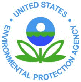 Name of EPA OrganizationStreet AddressCity, State, and Zip CodeDate: ___________SUBJECT:	Documentation of Completion of the __________________________________ CourseThis letter documents that (Name of Trainee) has participated in the following training:To:(Name of Trainee)(Job Title)From:(Name of Person Issuing this Letter)(Job Title)Course Name:Course Location:Course Date:Name of Instructor:Instructor’s Qualifications:Topics Covered: